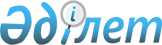 Вопросы Комитета казначейства Министерства финансов Республики Казахстан
					
			Утративший силу
			
			
		
					Постановление Правительства Республики Казахстан от 24 мая 1999 года N 626. Утратило силу постановлением Правительства Республики Казахстан от 20 марта 2009 года № 374.
      Сноска. Утратило силу постановлением Правительства РК от 20.03.2009 № 374.
      В соответствии с постановлением Правительства Республики Казахстан от 6 марта 1999 года N 207 "Вопросы Министерства финансов Республики Казахстан" Правительство Республики Казахстан постановляет: 
      1. Утвердить прилагаемые: 
      1) (Подпункт 1) утратил силу постановлением Правительства РК от 29.10.2004 N 1129 ) 

      2) (Подпункт 2) утратил силу постановлением Правительства РК от 29.10.2004 N 1129 ) 


      3) Перечень государственных учреждений - территориальных органов Комитета. 
      Сноска. Пункт 1 с изменениями, внесенными постановлением Правительства РК от 24.06.2004 N 695 . 

      2. (Пункт 2 утратил силу постановлением Правительства РК от 24.04.2008 N 387 (порядок введения в действие см. п. 10 ). 

      3. (Пункт 3 утратил силу постановлением Правительства РК от 24.04.2008 N 387 (порядок введения в действие см. п. 10 ). 


      Сноска. Постановление дополнено приложением в соответствии с постановлением Правительства РК от 24.06.2004 N 695 . Перечень с изменениями, внесенными постановлением Правительства РК от 17.08.2007 N 697 .  Перечень государственных учреждений - 
территориальных органов Комитета казначейства
Министерства финансов Республики Казахстан
      1. Департамент казначейства по Акмолинской области Комитета казначейства Министерства финансов Республики Казахстан 
      2. Аккольский районный отдел казначейства Департамента казначейства по Акмолинской области Комитета казначейства Министерства финансов Республики Казахстан 
      3. Аршалынский районный отдел казначейства Департамента казначейства по Акмолинской области Комитета казначейства Министерства финансов Республики Казахстан 
      4. Астраханский районный отдел казначейства Департамента казначейства по Акмолинской области Комитета казначейства Министерства финансов Республики Казахстан 
      5. Атбасарский районный отдел казначейства Департамента казначейства по Акмолинской области Комитета казначейства Министерства финансов Республики Казахстан 
      6. Буландинский районный отдел казначейства Департамента казначейства по Акмолинской области Комитета казначейства Министерства финансов Республики Казахстан 
      7. Зерендинский районный отдел казначейства Департамента казначейства по Акмолинской области Комитета казначейства Министерства финансов Республики Казахстан 
      8. Енбекшильдерский районный отдел казначейства Департамента казначейства по Акмолинской области Комитета казначейства Министерства финансов Республики Казахстан 
      9. Ерейментауский районный отдел казначейства Департамента казначейства по Акмолинской области Комитета казначейства Министерства финансов Республики Казахстан 
      10. Егиндыкольский районный отдел казначейства Департамента казначейства по Акмолинской области Комитета казначейства Министерства финансов Республики Казахстан 
      11. Есильский районный отдел казначейства Департамента казначейства по Акмолинской области Комитета казначейства Министерства финансов Республики Казахстан 
      12. Жаксинский районный отдел казначейства Департамента казначейства по Акмолинской области Комитета казначейства Министерства финансов Республики Казахстан 
      13. Жаркаинский районный отдел казначейства Департамента казначейства по Акмолинской области Комитета казначейства Министерства финансов Республики Казахстан 
      14. Коргалжинский районный отдел казначейства Департамента казначейства по Акмолинской области Комитета казначейства Министерства финансов Республики Казахстан 
      15. Сандыктауский районный отдел казначейства Департамента казначейства по Акмолинской области Комитета казначейства Министерства финансов Республики Казахстан 
      16. Степногорский городской отдел казначейства Департамента казначейства по Акмолинской области Комитета казначейства Министерства финансов Республики Казахстан 
      17. Шортандинский районный отдел казначейства Департамента казначейства по Акмолинской области Комитета казначейства Министерства финансов Республики Казахстан 
      18. Щучинский районный отдел казначейства Департамента казначейства по Акмолинской области Комитета казначейства Министерства финансов Республики Казахстан 
      19. Целиноградский районный отдел казначейства Департамента казначейства по Акмолинской области Комитета казначейства Министерства финансов Республики Казахстан 
      20. Департамент казначейства по Актюбинской области Комитета казначейства Министерства финансов Республики Казахстан 
      21. Алгинский районный отдел казначейства Департамента казначейства по Актюбинской области Комитета казначейства Министерства финансов Республики Казахстан 
      22. Айтекебийский районный отдел казначейства Департамента казначейства по Актюбинской области Комитета казначейства Министерства финансов Республики Казахстан 
      23. Байганинский районный отдел казначейства Департамента казначейства по Актюбинской области Комитета казначейства Министерства финансов Республики Казахстан 
      24. Иргизский районный отдел казначейства Департамента казначейства по Актюбинской области Комитета казначейства Министерства финансов Республики Казахстан 
      25. Каргалинский районный отдел казначейства Департамента казначейства по Актюбинской области Комитета казначейства Министерства финансов Республики Казахстан 
      26. Мугалжарский районный отдел казначейства Департамента казначейства по Актюбинской области Комитета казначейства Министерства финансов Республики Казахстан 
      27. Мартукский районный отдел казначейства Департамента казначейства по Актюбинской области Комитета казначейства Министерства финансов Республики Казахстан 
      28. Темирский районный отдел казначейства Департамента казначейства по Актюбинской области Комитета казначейства Министерства финансов Республики Казахстан 
      29. Уилский районный отдел казначейства Департамента казначейства по Актюбинской области Комитета казначейства Министерства финансов Республики Казахстан 
      30. Хромтауский районный отдел казначейства Департамента казначейства по Актюбинской области Комитета казначейства Министерства финансов Республики Казахстан 
      31. Хобдинский районный отдел казначейства Департамента казначейства по Актюбинской области Комитета казначейства Министерства финансов Республики Казахстан 
      32. Шалкарский районный отдел казначейства Департамента казначейства по Актюбинской области Комитета казначейства Министерства финансов Республики Казахстан 
      33. Департамент казначейства по Алматинской области Комитета казначейства Министерства финансов Республики Казахстан 
      34. Алакольский районный отдел казначейства Департамента казначейства по Алматинской области Комитета казначейства Министерства финансов Республики Казахстан 
      35. Аксуский районный отдел казначейства Департамента казначейства по Алматинской области Комитета казначейства Министерства финансов Республики Казахстан 
      36. Балхашский районный отдел казначейства Департамента казначейства по Алматинской области Комитета казначейства Министерства финансов Республики Казахстан 
      37. Енбекшиказахский районный отдел казначейства Департамента казначейства по Алматинской области Комитета казначейства Министерства финансов Республики Казахстан 
      38. Жамбылский районный отдел казначейства Департамента казначейства по Алматинской области Комитета казначейства Министерства финансов Республики Казахстан 
      39. Илийский районный отдел казначейства Департамента казначейства по Алматинской области Комитета казначейства Министерства финансов Республики Казахстан 
      40. Карасайский районный отдел казначейства Департамента казначейства по Алматинской области Комитета казначейства Министерства финансов Республики Казахстан 
      41. Капшагайский городской отдел казначейства Департамента казначейства по Алматинской области Комитета казначейства Министерства финансов Республики Казахстан 
      42. Каратальский районный отдел казначейства Департамента казначейства по Алматинской области Комитета казначейства Министерства финансов Республики Казахстан 
      43. Кербулакский районный отдел казначейства Департамента казначейства по Алматинской области Комитета казначейства Министерства финансов Республики Казахстан 
      44. Коксуский районный отдел казначейства Департамента казначейства по Алматинской области Комитета казначейства Министерства финансов Республики Казахстан 
      45. Панфиловский районный отдел казначейства Департамента казначейства по Алматинской области Комитета казначейства Министерства финансов Республики Казахстан 
      46. Райымбекский районный отдел казначейства Департамента казначейства по Алматинской области Комитета казначейства Министерства финансов Республики Казахстан   
      47. Саркандский районный отдел казначейства Департамента казначейства по Алматинской области Комитета казначейства Министерства финансов Республики Казахстан 
      48. Талгарский районный отдел казначейства Департамента казначейства по Алматинской области Комитета казначейства Министерства финансов Республики Казахстан 
      49. Ескельдинский районный отдел казначейства Департамента казначейства по Алматинской области Комитета казначейства Министерства финансов Республики Казахстан 
      50. Текелийский городской отдел казначейства Департамента казначейства по Алматинской области Комитета казначейства Министерства финансов Республики Казахстан 
      51. Уйгурский районный отдел казначейства Департамента казначейства по Алматинской области Комитета казначейства Министерства финансов Республики Казахстан 
      52. Департамент казначейства по Атырауской области Комитета казначейства Министерства финансов Республики Казахстан 
      53. Жылыойский районный отдел казначейства Департамента казначейства по Атырауской области Комитета казначейства Министерства финансов Республики Казахстан 
      54. Индерский районный отдел казначейства Департамента казначейства по Атырауской области Комитета казначейства Министерства финансов Республики Казахстан 
      55. Исатайский районный отдел казначейства Департамента казначейства по Атырауской области Комитета казначейства Министерства финансов Республики Казахстан 
      56. Кзылкогинский районный отдел казначейства Департамента казначейства по Атырауской области Комитета казначейства Министерства финансов Республики Казахстан 
      57. Курмангазинский районный отдел казначейства Департамента казначейства по Атырауской области Комитета казначейства Министерства финансов Республики Казахстан 
      58. Макатский районный отдел казначейства Департамента казначейства по Атырауской области Комитета казначейства Министерства финансов Республики Казахстан 
      59. Махамбетский районный отдел казначейства Департамента казначейства по Атырауской области Комитета казначейства Министерства финансов Республики Казахстан 
      60. Департамент казначейства по Восточно-Казахстанской области Комитета казначейства Министерства финансов Республики Казахстан 
      61. Абайский районный отдел казначейства Департамента казначейства по Восточно-Казахстанской области Комитета казначейства Министерства финансов Республики Казахстан 
      62. Аягузский городской отдел казначейства Департамента казначейства по Восточно-Казахстанской области Комитета казначейства Министерства финансов Республики Казахстан 
      63. Бескарагайский районный отдел казначейства Департамента казначейства по Восточно-Казахстанской области Комитета казначейства Министерства финансов Республики Казахстан 
      64. Бородулихинский районный отдел казначейства Департамента казначейства по Восточно-Казахстанской области Комитета казначейства Министерства финансов Республики Казахстан 
      65. Глубоковский районный отдел казначейства Департамента казначейства по Восточно-Казахстанской области Комитета казначейства Министерства финансов Республики Казахстан 
      66. Жарминский районный отдел казначейства Департамента казначейства по Восточно-Казахстанской области Комитета казначейства Министерства финансов Республики Казахстан 
      67. Зайсанский районный отдел казначейства Департамента казначейства по Восточно-Казахстанской области Комитета казначейства Министерства финансов Республики Казахстан 
      68. Зыряновский городской отдел казначейства Департамента казначейства по Восточно-Казахстанской области Комитета казначейства Министерства финансов Республики Казахстан 
      69. Катон-Карагайский районный отдел казначейства Департамента казначейства по Восточно-Казахстанской области Комитета казначейства Министерства финансов Республики Казахстан 
      70. Кокпектинский районный отдел казначейства Департамента казначейства по Восточно-Казахстанской области Комитета казначейства Министерства финансов Республики Казахстан 
      71. Курчатовский городской отдел казначейства Департамента казначейства по Восточно-Казахстанской области Комитета казначейства Министерства финансов Республики Казахстан 
      72. Курчумский районный отдел казначейства Департамента казначейства по Восточно-Казахстанской области Комитета казначейства Министерства финансов Республики Казахстан 
      73. Риддерский городской отдел казначейства Департамента казначейства по Восточно-Казахстанской области Комитета казначейства Министерства финансов Республики Казахстан 
      74. Семипалатинский городской отдел казначейства Департамента казначейства по Восточно-Казахстанской области Комитета казначейства Министерства финансов Республики Казахстан 
      75. Тарбагатайский районный отдел казначейства Департамента казначейства по Восточно-Казахстанской области Комитета казначейства Министерства финансов Республики Казахстан 
      76. Урджарский районный отдел казначейства Департамента казначейства по Восточно-Казахстанской области Комитета казначейства Министерства финансов Республики Казахстан 
      77. Уланский районный отдел казначейства Департамента казначейства по Восточно-Казахстанской области Комитета казначейства Министерства финансов Республики Казахстан 
      78. Шемонайхинский районный отдел казначейства Департамента казначейства по Восточно-Казахстанской области Комитета казначейства Министерства финансов Республики Казахстан 
      79. Департамент казначейства по Жамбылской области Комитета казначейства Министерства финансов Республики Казахстан 
      80. Байзакский районный отдел казначейства Департамента казначейства по Жамбылской области Комитета казначейства Министерства финансов Республики Казахстан 
      81. Жамбылский районный отдел казначейства Департамента казначейства по Жамбылской области Комитета казначейства Министерства финансов Республики Казахстан 
      82. Жуалынский районный отдел казначейства Департамента казначейства по Жамбылской области Комитета казначейства Министерства финансов Республики Казахстан 
      83. Кордайский районный отдел казначейства Департамента казначейства по Жамбылской области Комитета казначейства Министерства финансов Республики Казахстан 
      84. Отдел казначейства района Турара Рыскулова Департамента казначейства по Жамбылской области Комитета казначейства Министерства финансов Республики Казахстан 
      85. Меркенский районный отдел казначейства Департамента казначейства по Жамбылской области Комитета казначейства Министерства финансов Республики Казахстан 
      86. Мойынкумский районный отдел казначейства Департамента казначейства по Жамбылской области Комитета казначейства Министерства финансов Республики Казахстан 
      87. Сарысуский районный отдел казначейства Департамента казначейства по Жамбылской области Комитета казначейства Министерства финансов Республики Казахстан 
      88. Таласский районный отдел казначейства Департамента казначейства по Жамбылской области Комитета казначейства Министерства финансов Республики Казахстан 
      89. Шуский районный отдел казначейства Департамента казначейства по Жамбылской области Комитета казначейства Министерства финансов Республики Казахстан 
      90. Департамент казначейства по Западно-Казахстанской области Комитета казначейства Министерства финансов Республики Казахстан 
      91. Акжаикский районный отдел казначейства Департамента казначейства по Западно-Казахстанской области Комитета казначейства Министерства финансов Республики Казахстан 
      92. Бурлинский районный отдел казначейства Департамента казначейства по Западно-Казахстанской области Комитета казначейства Министерства финансов Республики Казахстан 
      93. Жангалинский районный отдел казначейства Департамента казначейства по Западно-Казахстанской области Комитета казначейства Министерства финансов Республики Казахстан 
      94. Жанибекский районный отдел казначейства Департамента казначейства по Западно-Казахстанской области Комитета казначейства Министерства финансов Республики Казахстан 
      95. Зеленовский районный отдел казначейства Департамента казначейства по Западно-Казахстанской области Комитета казначейства Министерства финансов Республики Казахстан 
      96. Каратобинский районный отдел казначейства Департамента казначейства по Западно-Казахстанской области Комитета казначейства Министерства финансов Республики Казахстан 
      97. Казталовский районный отдел казначейства Департамента казначейства по Западно-Казахстанской области Комитета казначейства Министерства финансов Республики Казахстан 
      98. Сырымский районный отдел казначейства Департамента казначейства по Западно-Казахстанской области Комитета казначейства Министерства финансов Республики Казахстан 
      99. Таскалинский районный отдел казначейства Департамента казначейства по Западно-Казахстанской области Комитета казначейства Министерства финансов Республики Казахстан 
      100. Теректинский районный отдел казначейства Департамента казначейства по Западно-Казахстанской области Комитета казначейства Министерства финансов Республики Казахстан 
      101. Бокейординский районный отдел казначейства Департамента казначейства по Западно-Казахстанской области Комитета казначейства Министерства финансов Республики Казахстан 
      102. Чингирлауский районный отдел казначейства Департамента казначейства по Западно-Казахстанской области Комитета казначейства Министерства финансов Республики Казахстан 
      103. Департамент казначейства по Карагандинской области Комитета казначейства Министерства финансов Республики Казахстан 
      104. Абайский районный отдел казначейства Департамента казначейства по Карагандинской области Комитета казначейства Министерства финансов Республики Казахстан 
      105. Актогайский районный отдел казначейства Департамента казначейства по Карагандинской области Комитета казначейства Министерства финансов Республики Казахстан 
      106. Балхашский городской отдел казначейства Департамента казначейства по Карагандинской области Комитета казначейства Министерства финансов Республики Казахстан 
      107. Бухар-Жирауский районный отдел казначейства Департамента казначейства по Карагандинской области Комитета казначейства Министерства финансов Республики Казахстан 
      108. Жанааркинский районный отдел казначейства Департамента казначейства по Карагандинской области Комитета казначейства Министерства финансов Республики Казахстан 
      109. Жезказганский городской отдел казначейства Департамента казначейства по Карагандинской области Комитета казначейства Министерства финансов Республики Казахстан 
      110. Каркаралинский районный отдел казначейства Департамента казначейства по Карагандинской области Комитета казначейства Министерства финансов Республики Казахстан 
      111. Каражалский городской отдел казначейства Департамента казначейства по Карагандинской области Комитета казначейства Министерства финансов Республики Казахстан 
      112. Нуринский районный отдел казначейства Департамента казначейства по Карагандинской области Комитета казначейства Министерства финансов Республики Казахстан 
      113. Осакаровский районный отдел казначейства Департамента казначейства по Карагандинской области Комитета казначейства Министерства финансов Республики Казахстан 
      114. Октябрьский районный отдел казначейства Департамента казначейства по Карагандинской области Комитета казначейства Министерства финансов Республики Казахстан 
      115. Приозерский городской отдел казначейства Департамента казначейства по Карагандинской области Комитета казначейства Министерства финансов Республики Казахстан 
      116. Саранский городской отдел казначейства Департамента казначейства по Карагандинской области Комитета казначейства Министерства финансов Республики Казахстан 
      117. Сатпаевский городской отдел казначейства Департамента казначейства по Карагандинской области Комитета казначейства Министерства финансов Республики Казахстан 
      118. Темиртауский городской отдел казначейства Департамента казначейства по Карагандинской области Комитета казначейства Министерства финансов Республики Казахстан 
      119. Улытауский районный отдел казначейства Департамента казначейства по Карагандинской области Комитета казначейства Министерства финансов Республики Казахстан 
      120. Шахтинский городской отдел казначейства Департамента казначейства по Карагандинской области Комитета казначейства Министерства финансов Республики Казахстан 
      121. Шетский районный отдел казначейства Департамента казначейства по Карагандинской области Комитета казначейства Министерства финансов Республики Казахстан 
      122. Департамент казначейства по Кызылординской области Комитета казначейства Министерства финансов Республики Казахстан 
      123. Аральский районный отдел казначейства Департамента казначейства по Кызылординской области Комитета казначейства Министерства финансов Республики Казахстан 
      124. Байконырский городской отдел казначейства Департамента казначейства по Кызылординской области Комитета казначейства Министерства финансов Республики Казахстан 
      125. Жалагашский районный отдел казначейства Департамента казначейства по Кызылординской области Комитета казначейства Министерства финансов Республики Казахстан 
      126. Жанакорганский районный отдел казначейства Департамента казначейства по Кызылординской области Комитета казначейства Министерства финансов Республики Казахстан 
      127. Казалинский районный отдел казначейства Департамента казначейства по Кызылординской области Комитета казначейства Министерства финансов Республики Казахстан 
      128. Кармакшинский районный отдел казначейства Департамента казначейства по Кызылординской области Комитета казначейства Министерства финансов Республики Казахстан 
      129. Сырдарьинский районный отдел казначейства Департамента казначейства по Кызылординской области Комитета казначейства Министерства финансов Республики Казахстан 
      130. Шиелийский районный отдел казначейства Департамента казначейства по Кызылординской области Комитета казначейства Министерства финансов Республики Казахстан 
      131. Департамент казначейства по Костанайской области Комитета казначейства Министерства финансов Республики Казахстан 
      132. Алтынсаринский районный отдел казначейства Департамента казначейства по Костанайской области Комитета казначейства Министерства финансов Республики Казахстан 
      133. Амангельдинский районный отдел казначейства Департамента казначейства по Костанайской области Комитета казначейства Министерства финансов Республики Казахстан 
      134. Аркалыкский городской отдел казначейства Департамента казначейства по Костанайской области Комитета казначейства Министерства финансов Республики Казахстан 
      135. Аулиекольский районный отдел казначейства Департамента казначейства по Костанайской области Комитета казначейства Министерства финансов Республики Казахстан 
      136. Денисовский районный отдел казначейства Департамента казначейства по Костанайской области Комитета казначейства Министерства финансов Республики Казахстан 
      137. Жангельдинский районный отдел казначейства Департамента казначейства по Костанайской области Комитета казначейства Министерства финансов Республики Казахстан 
      138. Житикаринский районный отдел казначейства Департамента казначейства по Костанайской области Комитета казначейства Министерства финансов Республики Казахстан 
      139. Камыстинский районный отдел казначейства Департамента казначейства по Костанайской области Комитета казначейства Министерства финансов Республики Казахстан 
      140. Карабалыкский районный отдел казначейства Департамента казначейства по Костанайской области Комитета казначейства Министерства финансов Республики Казахстан 
      141. Карасуский районный отдел казначейства Департамента казначейства по Костанайской области Комитета казначейства Министерства финансов Республики Казахстан 
      142. Костанайский районный отдел казначейства Департамента казначейства по Костанайской области Комитета казначейства Министерства финансов Республики Казахстан 
      143. Лисаковский городской отдел казначейства Департамента казначейства по Костанайской области Комитета казначейства Министерства финансов Республики Казахстан 
      144. Мендыгаринский районный отдел казначейства Департамента казначейства по Костанайской области Комитета казначейства Министерства финансов Республики Казахстан 
      145. Наурзумский районный отдел казначейства Департамента казначейства по Костанайской области Комитета казначейства Министерства финансов Республики Казахстан 
      146. Рудненский городской отдел казначейства Департамента казначейства по Костанайской области Комитета казначейства Министерства финансов Республики Казахстан 
      147. Сарыкольский районный отдел казначейства Департамента казначейства по Костанайской области Комитета казначейства Министерства финансов Республики Казахстан 
      148. Тарановский районный отдел казначейства Департамента казначейства по Костанайской области Комитета казначейства Министерства финансов Республики Казахстан 
      149. Узынкольский районный отдел казначейства Департамента казначейства по Костанайской области Комитета казначейства Министерства финансов Республики Казахстан 
      150. Федоровский районный отдел казначейства Департамента казначейства по Костанайской области Комитета казначейства Министерства финансов Республики Казахстан 
      151. Департамент казначейства по Мангистауской области Комитета казначейства Министерства финансов Республики Казахстан 
      152. Бейнеуский районный отдел казначейства Департамента казначейства по Мангистауской области Комитета казначейства Министерства финансов Республики Казахстан 
      153. Жана-Озенский городской отдел казначейства Департамента казначейства по Мангистауской области Комитета казначейства Министерства финансов Республики Казахстан 
      154. Каракиянский районный отдел казначейства Департамента казначейства по Мангистауской области Комитета казначейства Министерства финансов Республики Казахстан 
      155. Мангистауский районный отдел казначейства Департамента казначейства по Мангистауской области Комитета казначейства Министерства финансов Республики Казахстан 
      155-1. Мунайлинский районный отдел казначейства Департамента казначейства по Мангистауской области Комитета казначейства Министерства финансов Республики Казахстан 
      156. Тупкараганский районный отдел казначейства Департамента казначейства по Мангистауской области Комитета казначейства Министерства финансов Республики Казахстан 
      157. Департамент казначейства по Павлодарской области Комитета казначейства Министерства финансов Республики Казахстан 
      158. Аксуский городской отдел казначейства Департамента казначейства по Павлодарской области Комитета казначейства Министерства финансов Республики Казахстан 
      159. Актогайский районный отдел казначейства Департамента казначейства по Павлодарской области Комитета казначейства Министерства финансов Республики Казахстан 
      160. Баянаульский районный отдел казначейства Департамента казначейства по Павлодарской области Комитета казначейства Министерства финансов Республики Казахстан 
      161. Железинский районный отдел казначейства Департамента казначейства по Павлодарской области Комитета казначейства Министерства финансов Республики Казахстан 
      162. Иртышский районный отдел казначейства Департамента казначейства по Павлодарской области Комитета казначейства Министерства финансов Республики Казахстан 
      163. Качирский районный отдел казначейства Департамента казначейства по Павлодарской области Комитета казначейства Министерства финансов Республики Казахстан 
      164. Лебяжинский районный отдел казначейства Департамента казначейства по Павлодарской области Комитета казначейства Министерства финансов Республики Казахстан 
      165. Майский районный отдел казначейства Департамента казначейства по Павлодарской области Комитета казначейства Министерства финансов Республики Казахстан 
      166. Павлодарский районный отдел казначейства Департамента казначейства по Павлодарской области Комитета казначейства Министерства финансов Республики Казахстан 
      167. Успенский районный отдел казначейства Департамента казначейства по Павлодарской области Комитета казначейства Министерства финансов Республики Казахстан 
      168. Щербактинский районный отдел казначейства Департамента казначейства по Павлодарской области Комитета казначейства Министерства финансов Республики Казахстан 
      169. Экибастузский городской отдел казначейства Департамента казначейства по Павлодарской области Комитета казначейства Министерства финансов Республики Казахстан 
      170. Департамент казначейства по Северо-Казахстанской области Комитета казначейства Министерства финансов Республики Казахстан 
      171. Акжарский районный отдел казначейства Департамента казначейства по Северо-Казахстанской области Комитета казначейства Министерства финансов Республики Казахстан 
      172. Аккайынский районный отдел казначейства Департамента казначейства по Северо-Казахстанской области Комитета казначейства Министерства финансов Республики Казахстан 
      173. Айыртауский районный отдел казначейства Департамента казначейства по Северо-Казахстанской области Комитета казначейства Министерства финансов Республики Казахстан 
      174. Отдел казначейства района Магжана Жумабаева Департамента казначейства по Северо-Казахстанской области Комитета казначейства Министерства финансов Республики Казахстан 
      175. Есильский районный отдел казначейства Департамента казначейства по Северо-Казахстанской области Комитета казначейства Министерства финансов Республики Казахстан 
      176. Жамбылский районный отдел казначейства Департамента казначейства по Северо-Казахстанской области Комитета казначейства Министерства финансов Республики Казахстан 
      177. Кызылжарский районный отдел казначейства Департамента казначейства по Северо-Казахстанской области Комитета казначейства Министерства финансов Республики Казахстан 
      178. Мамлютский районный отдел казначейства Департамента казначейства по Северо-Казахстанской области Комитета казначейства Министерства финансов Республики Казахстан 
      179. Шал акына районный отдел казначейства Департамента казначейства по Северо-Казахстанской области Комитета казначейства Министерства финансов Республики Казахстан 
      180. Тимирязевский районный отдел казначейства Департамента казначейства по Северо-Казахстанской области Комитета казначейства Министерства финансов Республики Казахстан 
      181. Тайыншинский районный отдел казначейства Департамента казначейства по Северо-Казахстанской области Комитета казначейства Министерства финансов Республики Казахстан 
      182. Уалихановский районный отдел казначейства Департамента казначейства по Северо-Казахстанской области Комитета казначейства Министерства финансов Республики Казахстан 
      183. Отдел казначейства района имени Габита Мусрепова Департамента казначейства по Северо-Казахстанской области Комитета казначейства Министерства финансов Республики Казахстан 
      184. Департамент казначейства по Южно-Казахстанской области Комитета казначейства Министерства финансов Республики Казахстан 
      185. Арысский городской отдел казначейства Департамента казначейства по Южно-Казахстанской области Комитета казначейства Министерства финансов Республики Казахстан 
      186. Байдибекский районный отдел казначейства Департамента казначейства по Южно-Казахстанской области Комитета казначейства Министерства финансов Республики Казахстан 
      187. Казыгуртский районный отдел казначейства Департамента казначейства по Южно-Казахстанской области Комитета казначейства Министерства финансов Республики Казахстан 
      188. Кентауский городской отдел казначейства Департамента казначейства по Южно-Казахстанской области Комитета казначейства Министерства финансов Республики Казахстан 
      189. Мактааральский районный отдел казначейства Департамента казначейства по Южно-Казахстанской области Комитета казначейства Министерства финансов Республики Казахстан 
      190. Ордабасынский районный отдел казначейства Департамента казначейства по Южно-Казахстанской области Комитета казначейства Министерства финансов Республики Казахстан 
      191. Отрарский районный отдел казначейства Департамента казначейства по Южно-Казахстанской области Комитета казначейства Министерства финансов Республики Казахстан 
      192. Сайрамский районный отдел казначейства Департамента казначейства по Южно-Казахстанской области Комитета казначейства Министерства финансов Республики Казахстан 
      193. Сарыагашский районный отдел казначейства Департамента казначейства по Южно-Казахстанской области Комитета казначейства Министерства финансов Республики Казахстан 
      194. Созакский районный отдел казначейства Департамента казначейства по Южно-Казахстанской области Комитета казначейства Министерства финансов Республики Казахстан 
      195. Толебийский районный отдел казначейства Департамента казначейства по Южно-Казахстанской области Комитета казначейства Министерства финансов Республики Казахстан 
      196. Туркестанский городской отдел казначейства Департамента казначейства по Южно-Казахстанской области Комитета казначейства Министерства финансов Республики Казахстан 
      197. Тюлькубасский районный отдел казначейства Департамента казначейства по Южно-Казахстанской области Комитета казначейства Министерства финансов Республики Казахстан 
      198. Шардаринский районный отдел казначейства Департамента казначейства по Южно-Казахстанской области Комитета казначейства Министерства финансов Республики Казахстан 
      199. Департамент казначейства по городу Алматы Комитета казначейства Министерства финансов Республики Казахстан 
      200. Алмалинский районный отдел казначейства Департамента казначейства по городу Алматы Комитета казначейства Министерства финансов Республики Казахстан 
      201. Бостандыкский районный отдел казначейства Департамента казначейства по городу Алматы Комитета казначейства Министерства финансов Республики Казахстан 
      202. Турксибский районный отдел казначейства Департамента казначейства по городу Алматы Комитета казначейства Министерства финансов Республики Казахстан 
      203. Департамент казначейства по городу Астане Комитета казначейства Министерства финансов Республики Казахстан 
					© 2012. РГП на ПХВ «Институт законодательства и правовой информации Республики Казахстан» Министерства юстиции Республики Казахстан
				
Премьер-Министр 
Республики КазахстанУтвержден
постановлением Правительства
Республики Казахстан
от 24 мая 1999 года N 626 